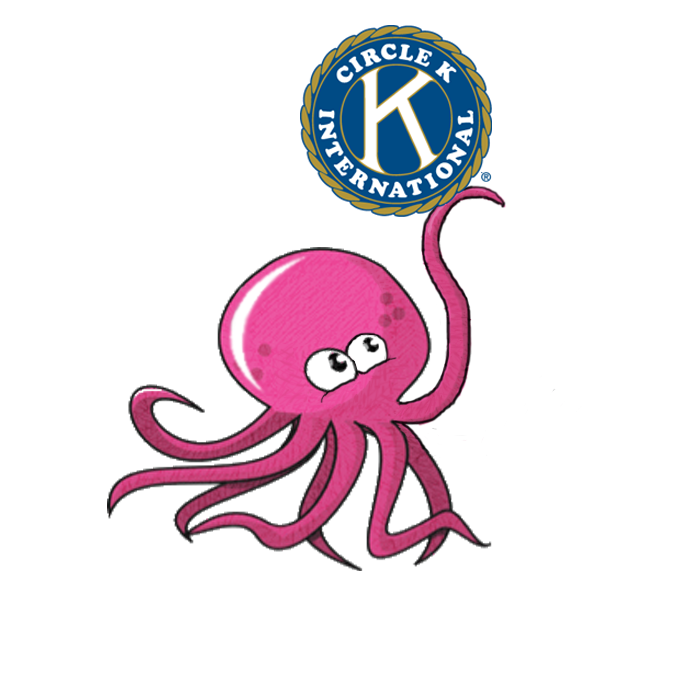 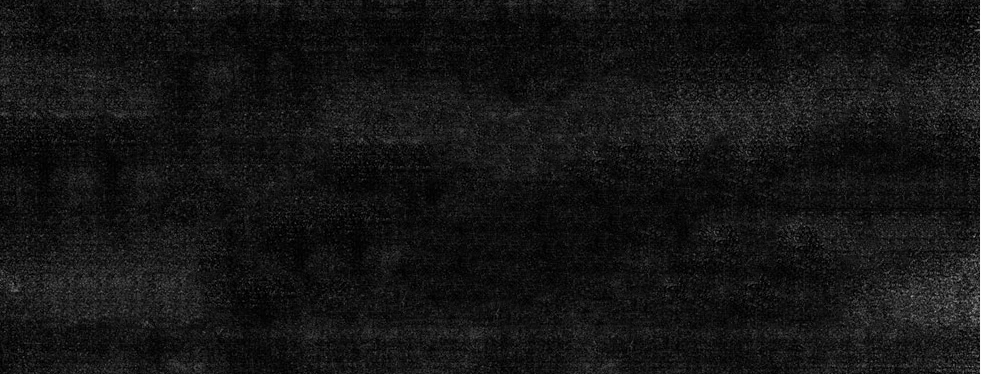 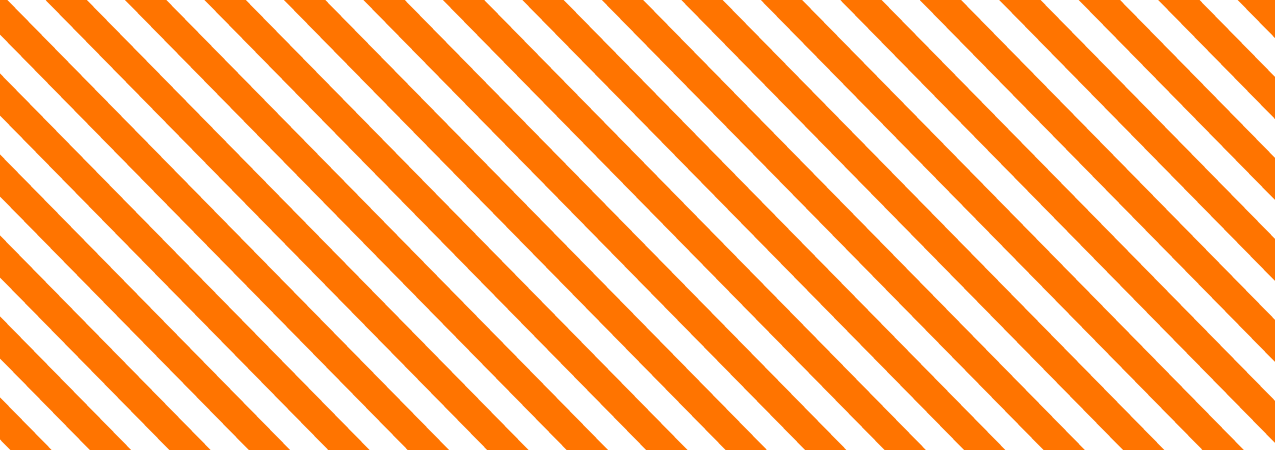 DISTINGUISHED CLUB MEMBER AWARD APPLICATION FORM(PLEASE TYPE)Nomination for  	Circle K Club of A.	CLUB MEETING AND EVENT ATTENDANCECLUB MEETINGS1A. How many regular club meetings were held beginning April 1, 2016 	 (A)up to the submission of this form? 		b.  	How many meetings did the club member attend?		 (B)CLUB SERVICE PROJECTS, 2.    How many service hours did the club member complete since			April 1, 2016, as reported to the club secretary?CLUB EVENT ATTENDANCE       3A.  How many interclub events has the club participated in during		 (A)the current year to date?	b. 	How many interclubs did the club member attend?		 (B)4.  	How many social events has the club held during the current		 (A)	year to date?	a. 	How many social events did the club member attend?		 (B)B.	DISTRICT AND INTERNATIONAL EVENTSDISTRICT EVENTSDid the club member attend 2016 Indiana District DCON?             YES	       NODid the club member attend the 2016 Indiana District 	Fall Kick Off?	 YES       NODid the club member attend the 2016 Indiana District 	Membership Development and Education Conference?	 YES       NODid the club member attend their Divisional Rally?                          YES	       NODid the club member attend 2017 Kiwanis Family Love Day?  INTERNATIONAL EVENTSDid the club member attend the 2016 Circle K International 	 YES	 NOConvention?C.	OPTIONAL ESSAY/LETTER